Ponle una X a la carita que muestra             el sentimiento que tienes hoy.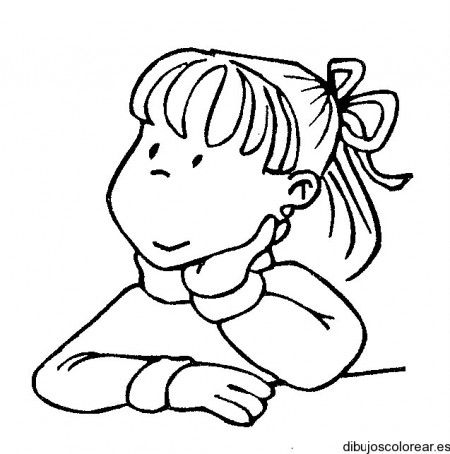 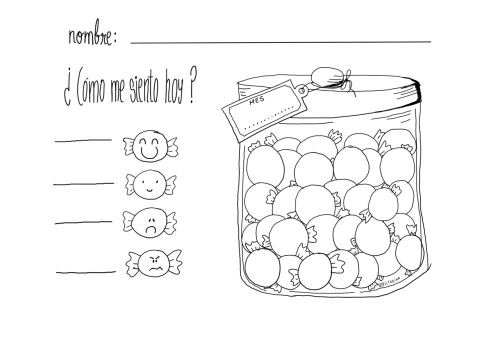 